Ответы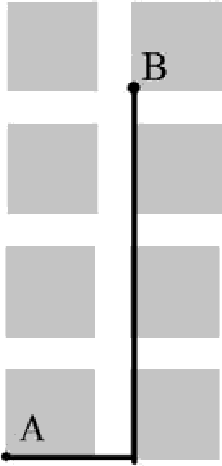 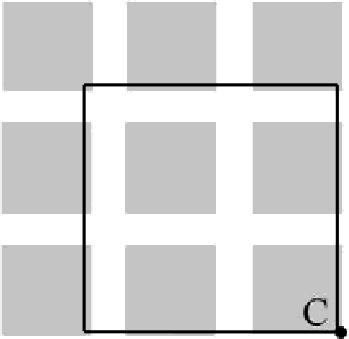 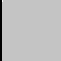 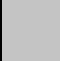 Тренировочная работа N• 1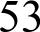 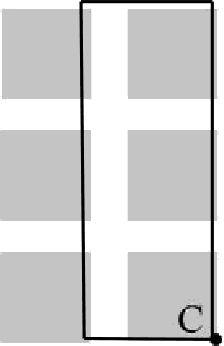 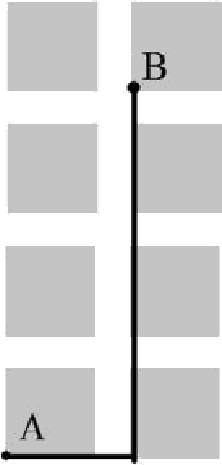 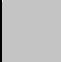 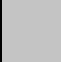 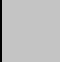 54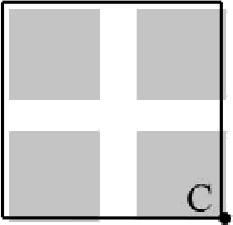 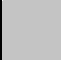 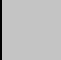 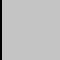 Номер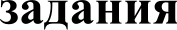 Правильный ответ№ 1.27. Должно быть зачтено любое другое число, удовлетворяющее условию.№ 2.27№ 3.80,201№ 4.20 или 20 км№ 5.72№ 6.120 или 120 км№ 7.6 или 6 автобусов.№ 8.12 или 12 лип.№ 9.46№ 10.380 или 380 рублей.№ 11.1Белка.№ 11.2Жиры и углеводы.№ 12.1600 или 600 м№ 12.2Должно быть зачтено любое другое решение, удовлетворяющее условию№ 13.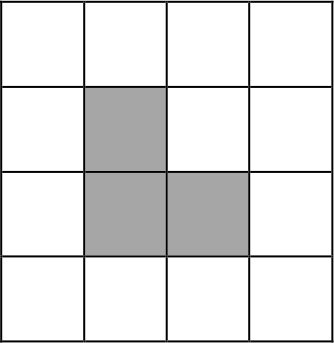 № 14.1) Число дней, через которое мальчики встретятся, должно делиться на 3, на 4 и на 5. 3 х  4 х  5  =  60 (ди. )2'  60 + 7 =  8 недель (ост. 4 дня)Мальчики встретились в понедельник, значит, в следующий раз они встретятсячерез 8 недель и 4 дня, то есть в пятницу. Ответ: через 60 дней в пятницу.HoMepPagarmiHpaBimhHslii ozBez№ 1.28№ 2.41№ 3.7,028№ 4.320 HJIH 320 cTpa Hil№ 5.555№ 6.168  HJIri 168 KMtU№ 7.6 HJIH 6 naueK№ 8.3780 HJIH 3780 Kr№ 9.145№ 10.280 HJIH 280 py6ueii№ 11.1HHpoHesHs№ 11.2HHpoHesHs№ 12.1600 M№ 12.2QonwHO  6bITb 3auTe   o nn6oe  npyroe  peiiieHxe, ypoBueTBopsniuee ycnoBHio№ 13.36№ 14.300 py6neiiHoMepPagarmiHpaBimI>HsIii ozBez№ 1.96№ 2.5№ 3.0№ 4.12 HJIri 12 co6ax№ 5.11№ 6.58 HJIH 58 Kr№ 7.9  HJIH  9 nHIlTOK№ 8.105 HJIH 105 ra№ 9.12№ 10.420 HJIH 420 py6ueii№ 11.13eMns№ 11.2YpaH№ 12. 1720 HJIH 720  M№ 12.2QonmHO 6hITb 3auTeHo nio6oe npyroe peiiieHiie,  ypoBneTBopsioiuee ycnoBiiio№ 13.Q№ 14.1 6aHi1H